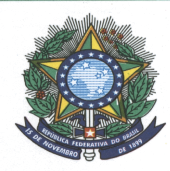 MINISTÉRIO DA EDUCAÇÃOSECRETARIA DE EDUCAÇÃO PROFISSIONAL E TECNOLÓGICAINSTITUTO FEDERAL DE EDUCAÇÃO, CIÊNCIA E TECNOLOGIA DO AMAZONASPRÓ-REITORIA DE EXTENSÃOANEXO III – MODELO DE CARTA DE ANUÊNCIA DA COORDENAÇÃO DO NÚCLEO EDITAL DE CHAMADA INTERNA Nº 04/2021 – PROEX/IFAMPor este instrumento e considerando o Processo Seletivo de Propostas para  Projetos de Extensão voltadas para as temáticas trabalhadas pelo Núcleo de Formação Humana e Pesquisa Aplicada à Pesca e Aquicultura, Portos e Navegação (NUPA/NORTE 1) e pelo Núcleo de Estudos Afro Brasileiro e Indígenas (NEABI),  objeto do EDITAL Nº 04/2021 – PROEX/IFAM, declaramos anuência para a apresentação de proposta intitulada:..........................................................................., classificado como proposta ............................deste Campus, sob a coordenação do servidor.................................................... .Dada à importância das ações de extensão, dentro das possibilidades, o Núcleo ................................................... do Campus ................., dará apoio ao projeto caso aprovado.xxxxxxx (AM), de xxxx de xxxxx de 2021._____________________________________Subcoordenador Nome/assinatura Portaria  